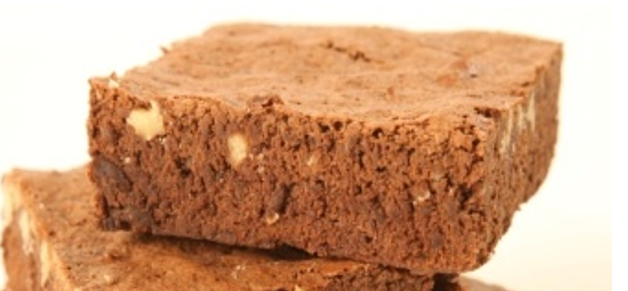 RendimientoRinde 12 piezas / porciones de 110 gr.IngredientesIngredientesIngredientesIngredientesIngredientesProcedimientoTegral Brownie1000gColocar en una batidora el agua y el Tegral Brownie, batir a velocidad rápida durante 10 minutos.Una vez terminado el batido, colocar las monedas de Belcolade Selección Semi Amargo y mezclar en forma envolvente.Colocar la preparación en una placa de 30 cm por 40 cm, aproximadamente, con una base de papel manteca.Cocinar durante 20 minutos a 180°C.Dejar enfriar y cortar cuadrados de 10 cm por 10 cm. Agua250gColocar en una batidora el agua y el Tegral Brownie, batir a velocidad rápida durante 10 minutos.Una vez terminado el batido, colocar las monedas de Belcolade Selección Semi Amargo y mezclar en forma envolvente.Colocar la preparación en una placa de 30 cm por 40 cm, aproximadamente, con una base de papel manteca.Cocinar durante 20 minutos a 180°C.Dejar enfriar y cortar cuadrados de 10 cm por 10 cm. Belcolade Selección Semi Amargo150gColocar en una batidora el agua y el Tegral Brownie, batir a velocidad rápida durante 10 minutos.Una vez terminado el batido, colocar las monedas de Belcolade Selección Semi Amargo y mezclar en forma envolvente.Colocar la preparación en una placa de 30 cm por 40 cm, aproximadamente, con una base de papel manteca.Cocinar durante 20 minutos a 180°C.Dejar enfriar y cortar cuadrados de 10 cm por 10 cm. Colocar en una batidora el agua y el Tegral Brownie, batir a velocidad rápida durante 10 minutos.Una vez terminado el batido, colocar las monedas de Belcolade Selección Semi Amargo y mezclar en forma envolvente.Colocar la preparación en una placa de 30 cm por 40 cm, aproximadamente, con una base de papel manteca.Cocinar durante 20 minutos a 180°C.Dejar enfriar y cortar cuadrados de 10 cm por 10 cm. 